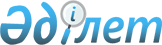 “Мемлекеттік тұрғын үй қорынан тұрғын үйді пайдаланғаны үшін төлемақы мөлшерлерін белгілеу туралы” Жалағаш ауданы әкімдігінің 2014 жылғы 5 қарашадағы №403 қаулысына өзгеріс енгізу туралы
					
			Күшін жойған
			
			
		
					Қызылорда облысы Жалағаш ауданы әкімдігінің 2019 жылғы 15 мамырдағы № 84 қаулысы. Қызылорда облысының Әділет департаментінде 2019 жылғы 16 мамырда № 6792 болып тіркелді. Күші жойылды - Қызылорда облысы Жалағаш ауданы әкімдігінің 2021 жылғы 9 сәуірдегі № 74 қаулысымен
      Ескерту. Күші жойылды - Қызылорда облысы Жалағаш ауданы әкімдігінің 09.04.2021 № 74 қаулысымен (алғашқы ресми жарияланған күнінен бастап қолданысқа енгізіледі).
      “Құқықтық актілер туралы” Қазақстан Республикасының 2016 жылғы 6 сәуірдегі Заңы 50-бабының 2-тармағына сәйкес Жалағаш ауданының әкімдігі ҚАУЛЫ ЕТЕДІ:
      1. “Мемлекеттік тұрғын үй қорынан тұрғын үйді пайдаланғаны үшін төлемақы мөлшерлерін белгілеу туралы” Жалағаш ауданы әкімдігінің 2014 жылғы 5 қарашадағы № 403 қаулысына (нормативтік құқықтық актілерді мемлекеттік тіркеу Тізілімінде №4819 болып тіркелген, 2014 жылғы 20 желтоқсанда “Жалағаш жаршысы” газетінде және 2014 жылғы 23 желтоқсанда “Әділет” ақпараттық-құқықтық жүйесінде жарияланған) мынадай өзгеріс енгізілсін:
      көрсетілген қаулының қосымшасымен белгіленген мемлекеттік тұрғын үй қорынан тұрғын үйді (коммуналдық тұрғын үй қорынан) пайдаланғаны үшін төлемақы мөлшерлерінде:
      реттік нөмірі 18-қатар жаңа редакцияда жазылсын:
      “
      ”.
      2. Осы қаулы алғашқы ресми жарияланған күнінен бастап қолданысқа енгізіледі.
					© 2012. Қазақстан Республикасы Әділет министрлігінің «Қазақстан Республикасының Заңнама және құқықтық ақпарат институты» ШЖҚ РМК
				
18
Жалағаш кенті, Мүбарак Тәйтіков көшесі, №15 үй
78 теңге 84 тиын
      Жалағаш ауданының әкімі 

Қ. Сәрсенбаев
